ГБОУ города Москвы Гимназия №1505
«Московская городская педагогическая гимназия-лаборатория»
Структурное подразделение «Пугачевская, 6а»
Реферат«Формирование идентичности в подростковом возрасте»Автор: ученица 9 класса «А»
Щербинина Елизавета 
Руководитель: Савина О.О.
Москва2017ОглавлениеВведение	•   •   •   •   •   •   •   •   •   •   •   •   •   •   •   •   •   •   •   •   •   •   •   •   •   •   •   3Глава I. Идентичность как результат формирования на подростковом этапе 	  •   •   61.1. Определения основных понятий темы     •   •   •   •   •   •   •   •   •   •   •   •   •   •   •   61. 2 Пути и ход формирования идентичности подростка	   •   •   •   •   •   •   •   •   •   •   81.2.1 Типология идентичности                         •   •   •   •   •   •   •   •   •   •   •   •   •   •   •   81.2.2. Факторы, влияющие на формирование идентичности  •   •   •   •   •   •   •   •   •  101.2.3. Ход формирования идентичности     •   •   •   •   •   •   •   •   •   •   •   •   •   •   •   • 101.3. Динамика изменения представлений о себе в период формирования “Я”    •   • 111.4. Проблемы формирования идентичности  и критерии оценки продуктивности/ непродуктивности ее формирования     •   •   •   •   •   •   •   •   •   •   •   •   •   •   •   •   •  131.5. Типы идентичности как результат формирования на подростковом этапе  •   •  16Выводы         •   •   •   •   •   •   •   •   •   •   •   •   •   •   •   •   •   •   •   •   •   •   •   •   •   •   •  16Заключение  •   •   •   •   •   •   •   •   •   •   •   •   •   •   •   •   •   •   •   •   •   •   •   •   •   •   •  18Список литературы	•   •   •   •   •   •   •   •   •   •   •   •   •   •   •   •   •   •   •   •   •   •   •   •  19ВведениеАктуальность. Важной психологической задачей подростка является его самоопределение, формирование представлений о себе, или индивидуальная идентификация. Если подросток не сумеет обрести самого себя в данный промежуток своего развития, то у него появятся серьезные проблемы в будущем. Общественную ценность данной проблемы, формирование идентичности, представляет собой необходимость формирования личности, ведь человеческое поведение, его психологическое состояние, зависит от того, как в подростковом возрасте сформировалась его индивидуальная идентификация.Проблема. Проблемой формирования идентичности у подростка является условия, предпосылки ее становления на современном этапе, факторы кризиса идентичности. Кризис подросткового возраста, пути и особенности его  протекания - конфликтность, проблемность или отсутствие напряжения, негативных эмоций по-разному влияет не только на отношения подростка со своим окружением, семьей, друзьями, учителями, но и на отношение подростка к самому себе. Формирование идентичности может привести к  продуктивному или непродуктивному результату, что  в значительной степени может повлиять на дальнейшее развитие личности человека.Теоретическая разработанность. Психология изучает эту проблему уже давно, и первые работы по этой теме, появились еще в начале ХХ века (У.Джемс, З.Фрейд, Дж.Мид и др.) Но лишь после Второй мировой войны в связи с глубокими социальными трансформациями, миграционными процессами, появляются значительные фундаментальные исследования. Важность феномена личной идентичности стала ясна Э. Эриксону в ходе психотерапевтической практики после второй мировой войны. Его пациентами оказались бывшие солдаты, вернувшиеся к мирным занятиям. Пережив тяготы войны, они возвращались к мирной жизни и заболевали неврозом. Причину комплекса подобных невротических симптомов Эриксон усмотрел в резком изменении социальных условий существования личности.
Центральным пунктом онтогенеза человека в плане понимания своего Я и места в мире является по мнению Эриксона подростковый возраст, когда формируется полоролевая идентичность (что чрезвычайно убедительно описано в работе "Идентичность: юность и кризис"). Работы Эриксона[7] и его последователей[2] [4]   в значительной мере повлияли на ход исследований и понимание идентичности до 80-х гг. прошлого столетия. Однако в нашей стране (прежде СССР) данная проблематика не была представлена, отечественные авторы (А.В.Петровский, Л.И.Божович  и др.) рассматривали самоопределение, но не идентичность. С конца ХХ века в России, как и в мире в целом, наблюдается настоящий бум исследований идентичности2, причем изучение ее становление в подростковом возрасте превалирует над другими.Цель: анализ структуры, динамики, процессов формирования идентичности личности подросткаЗадачиНа основе изучения литературы дать определения основным понятиям темы, таким как: идентичность, формирование идентичности, подростковый возраст, кризис идентичности, типология идентичности, идентификация, индивидуализация, сепарация, я, другойВыявить пути развития, ход формирования идентичности подростка; выявить факторы,  влияющие на данный процессОписать динамику изменений представлений, переживаний, отношений к своему Я, происходящие с подростком в период формирования «Я»Выявить проблемы ее формирования и критерии оценки продуктивности/непродуктивности формирования идентичностиПроанализировать различные типы идентичности как результат формирования на подростковом этапе (положительный, продуктивный исход, или же отрицательный, непродуктивный).Объект исследования – идентичность подросткаПредмет исследования - типология идентичности в подростковом возрастеГипотеза исследования – существуют продуктивные и непродуктивные типы идентичности как результат формирования идентичности в подростковом возрастеПрактическая  значимость - проблемы в формировании идентичности на подростковом этапе развития личности человека (либо спутанная, неопределенная идентичности, либо чрезмерно жесткая, однозначная) значительно осложняют взросление человека, возможности его самореализации, самостоятельности, достижения. Далеко не всегда сам подросток может справиться с этими проблемами, поэтому помощь – педагогическая, психологическая – является важной задачей для людей, которые подростка окружают. Но эта помощь должна основываться на понимании закономерностей формирования идентичности. Выводы данной работы об особенностях формирования идентичности в подростковом возрасте, условиях, позитивно и негативно влияющих на данные процессы можно использовать в работе психологической службы гимназии для оказания адресной помощи подросткам, испытывающим трудности в данной сфере, а также для создания развивающих тренингов, диагностических программ и других форм работы с подросткамиГлава I. ИДЕНТИЧНОСТЬ КАК РЕЗУЛЬТАТ ФОРМИРОВАНИЯ НА ПОДРОСТКОВОМ ЭТАПЕ§1 Определения основных понятий темыВажной психологической задачей подростка является его самоопределение, формирование представлений о себе, или индивидуальная идентификация. Представляется целесообразным ввести ряд терминов для того, чтобы рассмотреть понятие идентичности и ее формирования. Если брать за основу утверждения Э.Эриксона, который одним из первых сформулировал научную концепцию, то идентичность - это твердо усвоенный и личностно принимаемый образ себя, чувство адекватности и стабильного владения собственным “Я” независимо от изменений “Я” и ситуации [7].Р. Бернс в своей работе “ Развитие Я-концепции и воспитание” выделяет схожее по смыслу понятие - Я-концепция[2]. “Я-концепция - это совокупность всех представлений индивида о себе, сопряженная с их оценкой. Описательную составляющую Я-концепции часто называют образом Я или картиной Я. Составляющую, связанную с отношением к себе или к отдельным своим качествам, называют самооценкой. Я-концепция, в сущности, определяет не просто то, что собой представляет индивид, но и то, что он о себе думает, как смотрит на свое деятельное начало и возможности развития в будущем”, - такое определение дает Р. Бернс в своей книге. Как мы можем заметить, проанализировав его определение, оно во многом совпадает с определением идентичности, данным Э. Эриксоном, а также определением, которое использует Дж. Марсиа[4]. Во всех определениях используется понятие “Я”, которое чаще всего используется индивидом для обозначения самого себя. Далее возникает вопрос, что такое “Я”?  “Я” - это соединение “Я - сознающее” и “Я - как - объект” ( совокупность Духовного, Телесного, Материального и Социального Я)[2]. Это соединение является совокупностью представлений человека о самом себе (Я - образ), аффективной оценки этого представления и действий (самооценка). Проще говоря “Я” - это комбинация “Я - образа” и самооценки индивида. Самооценка индивида формируется через оценку индивида того, как с его точки зрения другие оценивают его в рамках значимой для них типологии ;также относительно посторонних о себе суждений, индивид может оценивать их по значимым для него типам (Р. Бернс). Оценкой себя индивид занимается во время формирования идентичности. Формирование идентичности - это процесс, протекающий на всех уровнях психологической деятельности[2].Процесс формирования и существования идентичности задействует средства, с помощью которых человек оценивает и отбирает ценности, цели и убеждения, которые впоследствии станут элементами его идентичности[7]. Вопрос формирования идентичности  наиболее остро стоит в подростковом возрасте. Подростковый период - период развития между детством и взрослостью[5]. В этот период процессы социализации и идентификации наиболее насыщены и динамичны.  Их сопровождают предшествующие личностной зрелости нормативные кризисы идентичности. Кризис идентичности (не патология) - это стадия психологического созревания личности, во время которой формируется особая форма идентичности, которая в дальнейшем будет определять жизнь человека [7]. Во время кризиса индивид находится в поиске себя. На ранних стадиях кризиса человек отличается любопытством и часто оптимизмом, он занимается сбором полезной для него информации, чтобы впоследствии проанализировав ее, данная информация помогла ему с самоопределением. При положительном, продуктивном прохождении кризиса индивид устанавливает для себя личностные ценности, убеждения и цели. При непродуктивном прохождении кризиса индивид может впасть в депрессию или отчаяние.  В отличие от предыдущих стадий, где родители оказывали прямое воздействие на исход кризисов, в подростковом возрасте родительское влияние становится более косвенным. Если родители уже воспитали в своем ребенке доверие, то шансы его на идентификацию, то есть на опознание собственной индивидуальности, увеличиваются. Если подросток не может решить задачу идентификации и определить свое «Я», то он начинает проявлять неуверенность в понимании того, кто он такой и к какой среде принадлежит. В некоторых случаях молодежь стремится к «негативной идентификации», то есть отождествляет свое «Я» с образом, противоположным тому, который хотели другие, то есть люди, окружающие и  взаимодействующие с индивидом. Также большой проблемой для человека во время формирования идентичности становится адаптация и сохранение своего “Я”. Период, во время которого ребенок адаптируется к среде своего нахождения, называется индивидуализацей. Этот период сопровождается процессом сепарации. Он может происходить в различных стадиях индивидуализации, но характеризуется одними и теми же признаками. Сепарация это - отрицание чужой культуры и сохранение собственной идентификации. «Сепарация и индивидуация представляют собой два комплиментарных процесса развития: сепарация включает выход ребенка из симбиотического слияния с матерью, а индивидуация состоит из тех детских достижений, которые убеждают ребенка в наличии у него его собственных индивидуальных характеристик. Это два взаимосвязанных, но не идентичных процесса, они могут протекать с разной скоростью, запаздывая друг относительно друга или опережая один другой.» [3].Прохождение или непрохождение кризиса идентичности в подростковом возрасте, результативен или безрезультатен для индивида в установлении и принятии для себя личностных ценностей, целей и убеждений был кризис, составляет его идентичность. Таким образом, идентичность у разных людей различна, но  существует определенное сходство, которое может служить основой для построения типологии идентичности. Начиная с Э. Эриксона, его последователи, такие как А. Ватерман и Дж. Марсиа, разрабатывали типологию идентичности.§ 2 Пути и ход формирования идентичности подростка1.2.1 Типология идентичностиСогласно типологии, составленной Дж. Марсиа[1][4], выделяется 4 статуса (типа) идентичности: Диффузная, Достигнутая, Преждевременная идентичности и Мораторий. Марсиа также разработал особый метод интервью, после анализа которого можно было определить статус идентичности подростка.Тип идентичности определяется тем, на какой стадии относительно кризиса идентичности находится человек (до кризиса, во время кризиса, после кризиса), а также единицами идентичности (цели, ценности, убеждения), которыми обладает человек на данном этапе. Если единицы идентичности уже сформированы, то у человека может быть преждевременная, либо достигнутая идентичность, в зависимости от того, прошел он кризис идентичности, или еще нет. Мы не рассматриваем момент времени, когда индивид находится в состоянии кризиса, так как тогда единицы идентичности сформированными еще не могут быть. Итак если подросток еще до начала кризиса идентичности обладает единицами идентичности, он обладает преждевременной идентичностью. Статус преждевременной идентичности приписывается человеку, который никогда не находился в состоянии кризиса, но обладает набором ценностей, целей и убеждений (единицы идентичности). Такой человек знает чего хочет и может самостоятельно структурировать свою жизнь. Следовательно чувство доверия, оптимизма и стабильности человек испытывает не только при контакте с окружающими и к ним, но и к своему будущему. Эти свойства идентичности наблюдаются и у достигнутой идентичности. Разница статуса достигнутой и преждевременной идентичности в процессе формирования единиц идентичности связана с тем, что при преждевременной идентичности взгляды человека на самого себя закладываются достаточно рано благодаря идентификации с близкими значимыми людьми (в основном родителями). Проблема, или скорее особенность преждевременной идентичности, в том, что цели, ценности и убеждения, выбранные подростком, скорее всего, будут отражать взгляды и ожидания родителей. Оставшиеся два типа идентичности, диффузная и мораторий, характерны для человека, идентичность которого еще не сформировалась. Статус моратория приписывается человеку, находящемуся в состоянии кризиса, пытающемуся активно его решить. Люди с таким типом идентичности любопытны и заинтересованы в получении информации для собственного самоопределения. Они экспериментируют с разными формами поведения в важных областях жизни – учебе, отношениях со взрослыми и сверстниками, в сфере досуга и увлечений и т.д. Человек, обладающий диффузной идентичностью, скорее всего, наоборот, будет пассивен относительно принятия решений и проявления самостоятельности. Статус диффузной идентичности приписывают человеку, который не имеет единиц идентичности по причине того, что либо никогда не проходил процесс кризиса идентичности, либо не справился с ним, то есть оказался неспособным решить проблемы кризиса идентичности.В работах последних десятилетий предпринимались попытки построения типологии идентичности современных подростков. Так, в ряде работ [2] указывалось о необходимости наряду с признаком принятия решения учитывать осознанность отношения к собственному Я, временные параметры образа Я [2] , представления о стабильности Я во времени. Например, в исследовании [6] в соответствии с соотношением признаков «психологическая готовность к принятию решений и выбору» и показателю устойчивости представлений  о собственной личности во времени были выявлены 4 кластера идентичности: Идентичность с низким принятием решения, характеризующаяся повышенным вниманием к Я, неопределенность в положении себя в миреСформированная идентичность – определенное самоотношение, четкое представление о месте, которое человек занимает в мире, отношении к нему окружающих людей и социальных ролях; Несформированная идентичность - не определено самоотношение, неопределенность в положении Я в миреИдентичность с неустойчивыми представлениями о себе – динамически формируются и анализируются представления о положении Я в мире1.2.2. Факторы, влияющие на формирование идентичностиР. Бернс писал: “Я-концепция формируется в ходе индивидуального развития под влиянием бесчисленных сенсорных импульсов, воспринимаемых нашей нервной системой. … Соотнося с чувственными впечатлениями определенные значения, индивид все дальше продвигается по пути самосознания, при этом ранее установленные значения помогают в осмыслении новых впечатлений”. Для самосознания индивиду требуется социальное взаимодействие, в результате которого он сможет получить какую-либо информацию о себе и о других. К примеру, школа является фактором, влияющим на формирование идентичности подростка. Школа, а точнее, учителя помогают ученику совершать выбор, опираясь на свои изначальные способности и запросы общества. Тем самым они регулируют, помогают в установке единиц идентичности подростка. Фактором воспитания основы идентичности  для подростка становится семья. Она воспитывает в нем нравственные ценности, которыми подросток будет руководствоваться в дальнейшем. Среди объективных факторов следует отметить пол и возраст подростка, а также особенности образовательной ситуации. На формирование идентичности также влияет круг общения подростка. В зависимости от людей, окружающих подростка, формируются и видоизменяются его убеждения, цели и ценности. 1.2.3 Ход формирования идентичности Подростковый возраст начинается приблизительно в возрасте 11-12 лет, в  этот момент подросток обладает формально-определенным мышлением[5]. Подростковый возраст у разных детей начинается по разному, от 9-11 лет, до 14-15, чаще всего в возрасте 11-12 лет. Эриксон считал подростковый возраст ранней стадией юношеского возраста, начинающейся примерно в возрасте 11 лет. Юношеский возраст же заканчивается, когда человеку примерно 20 лет. Это означает, что на данном этапе развития подросток переходит от конкретных понятий к абстрактным, способен выдвигать собственные теории и готов анализировать их, используя научные методы. Также в отличии от ребёнка, который способен лишь пользоваться символами, подросток с формально-определенным мышлением применяет вторую систему символов: набор символов для символов. Данный навык необходим  при использовании человеком слов с несколькими значениями, при использовании арифметических символов и т.д. Подросток начинает пользоваться методами дедукции и индукции в решении задач, логическим и гипотетически-дедуктивным мышлением ( «Гипотетически-дедуктивное мышление – способ решать проблемы, используя научный метод; при этом варьирует один фактор, тогда как остальные сохраняются неизменными.»[5]). Данные навыки помогают подростку в формировании  “Я-концепции” и идентичности, основывающихся на размышлениях о себе. § 3 Динамика изменения представлений о себе в период формирования “Я”В период формирования идентичности индивид начинает примерять на себя взрослые роли. В данный момент подросток находится на формально-определенной стадии когнитивного развития. Он начинает пользоваться “новыми способностями”, в том числе, различать возможное и действительное, размышлять о себе, о собственных мыслях и обществе, мыслить абстрактно, учитывать все факты и делать из них верные выводы, устанавливать причинно-следственные связи, формулировать и доказывать собственные гипотезы с учетом многих переменных. Данные способности могут привести к развитию новых взглядов, типов поведения подростка.Получив способность различать возможное и действительное, а также начав пользоваться ценностями, заложенными в подростка семьей, он может проявлять чрезмерный максимализм или же идеализм. Подростки часто поддерживают экспериментальные политические движения, пытаются помочь нуждающимся и т.д. Все это они делают в надежде приблизить существующий мир к идеальному. Но не всегда подросток может соотнести теорию с конкретными практическими поступками. В таком случае проявляется еще одно новое, и чаще всего неосознанное, подростковое качество: лицемерие. Еще одним результатом происходящих в юности изменений является развитие эгоцентризма. Подростковый эгоцентризм свойственен людям, которые верят в свою исключительность, а также в наличие постоянной воображаемой аудитории. Данное качество развивается из-за того, что вместе с развитием способности анализировать собственные мысли возникает повышенная внимательность к самому себе. Погружаясь в свои мысли, подростки занимаются интроспекцией, анализом собственных мыслей и чувств, что делает их застенчивыми.В идентичности выделяют ряд компонентов, которые динамически меняются в связи с возрастом подростка. Когнитивные компоненты:  От 14 к 20 годам уменьшается процент персональных самокатегоризаций и увеличивается ролевых самокатегоризаций. Это означает, что индивид находит свое место в обществе (рост ролевых самокатегоризаций), то есть сближает понятия “Я и мир” и “Я в мире”. Эмоциональные компоненты: Подросток, занимаясь самоанализом, бывает излишне критичен к самому себе. С возрастом человек начинает более здраво оценивать себя, при этом он начинает позитивнее относиться к себе (рост позитивного Я и уменьшение негативного Я). Амбивалентное Я (двойственное отношение к самому себе) не сильно изменяется по ходу развития индивида.Временные аспекты образа Я: С взрослением увеличивается уверенность, ассоциация себя прошлого, настоящего и будущего. Тем самым увеличивается стабильность собственного Я.Также в период от 14 до 20 лет меняется соотношение типов идентичности в подростковом сообществе.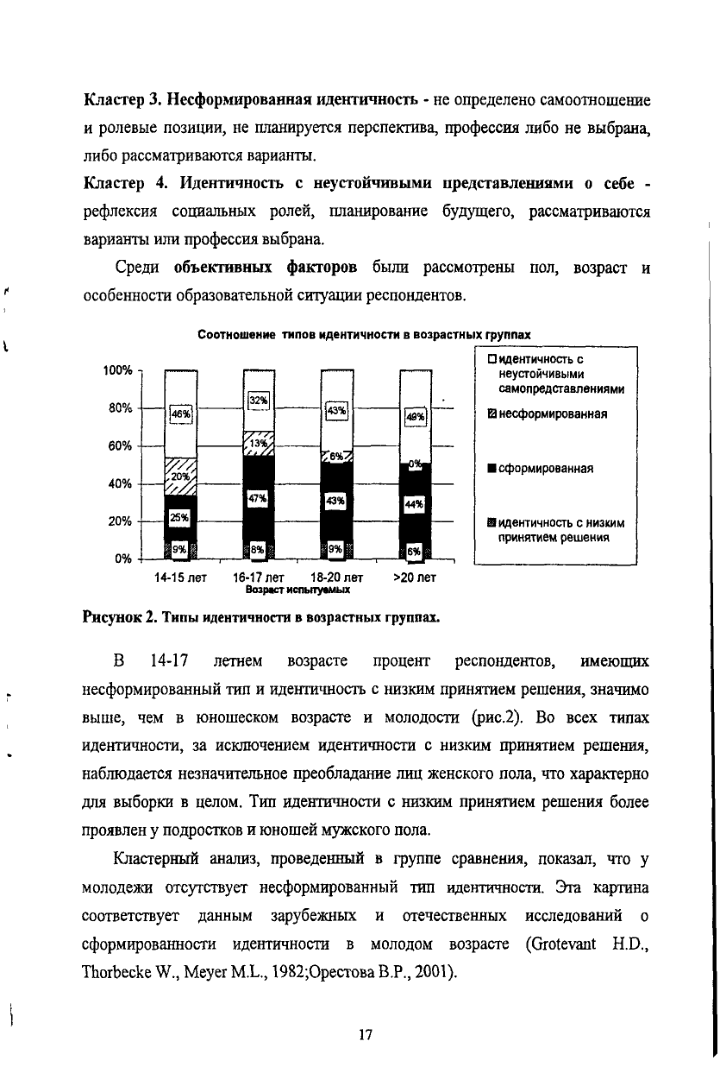 От 14 до 20 лет процент респондентов с несформированной идентичностью уменьшается, и к двадцати годам не остается людей с данным типом идентичности. Процент же сформированной идентичности увеличивается от 14 к 17 годам. Данное явление обусловлено тем, что в 16-17 летнем возрасте подросток уже переходит на занятия по своему профилю (в профориентированные заведения или просто занимается выбранным им предметом дополнительно), следовательно растет устойчивость положения Я в мире. Процент идентичности с низким принятием решения как и идентичности с неустойчивым самоопределением практически не изменятся. Это обусловлено тем, что в 20 летнем возрасте человек еще не окончательно определяется со своим жизненным путем.§ 4 Проблемы формирования идентичности  и критерии оценки продуктивности/ непродуктивности ее формирования 
При формировании идентичности индивид сталкивается с такими проблемами как непонимание со стороны окружающих, недоверие к родителям, неспособность принимать решения, псевдоглупость, рассеянность и тд. Подростки, обладающие диффузной идентичностью, в основном, пассивны относительно решения различных задач и принятия решений, поэтому крайней степенью проявления диффузной идентичности являются такие проблемы как неспособность принимать решения, запутанность в проблемах, потеря индивидуальности на людях, изоляция и эгоцентризм, трудности в работе, рассеянность и рассредоточенность. Эгоцентризм, псевдоглупость, лицемерие, рассеянность, максимализм - промежуточные результаты формирования идентичности являются лишь попытками индивида использовать новые способности, такие как способность анализировать, руководствоваться логикой, мыслить абстрактно, которые ведут индивид к становлению личностью, обретению собственного Я. Я-концепция – это представление о самом себе, это то, кем индивид себя считает. Хорошая Я-концепция позволяет индивиду нравиться самому себе, чувствовать себя комфортно среди других и с удовольствием принимать участие в различных мероприятиях. На Я - концепции основывается самооценка индивида, которая определяет то, насколько сильно индивид нравится самому себе. Самооценка влияет на умственное здоровье, способности межличностного общения, приспособление к обществу, успехи в школе и профессиональные стремления, что означает, что при низкой самооценке у подростка могут возникнуть проблемы в общении, такие как чрезмерная застенчивость или изолированность. Эриксон полагал, что при формировании идентичности, первостепенное значение имеют семь вопросов, конфликтов, которые индивид должен решить:Временная перспектива или крушение долгосрочных планов. Для того чтобы сопоставить свое прошлое и будущее, а точнее в будущем уметь оценивать время, необходимое для осуществления своих жизненных планов, подросток должен выработать в себе чувство времени и продолжительности жизни. Правильное чувство времени развивается в позднем подростковом возрасте, примерно в 15-16 лет. Уверенность в себе или застенчивость. Этот конфликт касается развития самоуверенности, т.е. человек должен научиться чувствовать, что он способен осуществить стоящие перед ним задачи и цели. Проходя данный конфликт подросток пользуется способностью анализировать собственные мысли и себя самого. При решении данного конфликта подросток часто экспериментирует со своим внешним имиджем и имиджем социальных отношений. Результатом успешного прохождения подростком данного кризиса станет уверенность в себе и собственных способностях, а также уверенность в будущем успехе. Экспериментирование с ролями и закрепление ролей.  Так как в подростковом возрасте подросток имеет возможность примерить на себя взрослые роли, экспериментируя, он способен найти свою роль, свое Я. “Тот, кто внутренне слишком сдержан и чувствует немалую вину, кто безынициативен или кто преждевременно укрепился в какой-то роли, никогда в действительности не узнают, кто он есть на самом деле” (Эриксон, 1968).Эксперименты с профессиями или привязанность к одному рабочему месту. Подросток, экспериментируя, способен попробовать себя в разных профессиях и выбрать наиболее себе подходящую. В данном конфликте индивиду поможет хорошо сформированная самооценка и уверенность в своих силах. Сексуальная поляризация или бисексуальность, неспособность идентифицироваться с полом. Эриксон считал, что в обществе необходима сексуальная поляризация, а именно, что общество может нормально функционировать только тогда, когда мужчины и женщина берут на себя “правильные роли”.  То есть, по Эриксону, на данном конфликте подросток должен определить для себя, что значит быть мужчиной и женщиной. “По Эриксону, гармоничная личность формируется по мере того, как подросток выбирает ценности, убеждения и цели. Эти решения принимаются посредством рассмотрения различных вариантов и принятия определенных ролей” (Ф. Райс “Психология подросткового и юношеского возраста”).Лидерство и подчинение или путаница авторитетов. По причине того, что подросток существует в различных социальных группах, локациях (родитель, друзья, школа, работа…), а также в разных социальных ролях (подчиненный и лидер), у него может возникнуть путаница в требованиях, предъявляемыми различными группами. При решении данного конфликта индивид должен пересмотреть личностные ценности и приоритеты.Приверженность идеологии или смешение ценностей. Поведение индивида зависит от его ценностей и идеологии, то есть чтобы стабильно существовать индивиду необходимо во что - то верить и чему - то следовать. Подросток становится самостоятельной личностью, как только может спокойно и не задумываясь ответить для себя на эти семь вопросов. Следовательно, личностью, прошедшую процесс формирования идентичности продуктивно, можно назвать личность с хорошей самооценкой и уверенностью в себе, способную управлять своим временем и имеющую представление о себе в мире, то есть личность, имеющую свою социальную роль в обществе. § 5 Типы идентичности как результат формирования на подростковом этапеСледуя типологии идентичности Дж. Марсиа, анализу подлежат 4 статуса (типа) идентичности: Диффузная, Достигнутая, Преждевременная идентичности и Мораторий.Диффузная идентичность, если не переходит в Мораторий или Достигнутую идентичность, в основном, приводит к непродуктивному исходу - подросток не обладает уверенностью в себе, скорее всего не способен управлять своим временем и, главное, не имеет представления о себе в мире, не имеет своей роли в мире.Достигнутая идентичность ведет к продуктивному исходу, ведь индивид обладает единицами идентичности, целями, ценностями, убеждениями, а следовательно обладает уверенностью в себе, своем будущем, способен управлять своим временем и имеет свою роль в мире.Преждевременная идентичность ведет, скорее, к продуктивному исходу, ведь индивид обладает единицами идентичности, целями, ценностями, убеждениями, а следовательно обладает уверенностью в себе, своем будущем, способен управлять своим временем и имеет свою роль в мире, несмотря на то, что его ценности, были сформированы в нем его родителями или ближайшим окружением.  Мораторий нельзя рассматривать как тип идентичности, ведущий к продуктивному или непродуктивному исходу, ведь статус Моратория может перейти как в Достигнутую идентичность, так и в Диффузную.ВыводыАнализ текстов Дж. Марсия, Э. Эриксона, Р. Бернса и Р. Райса подтвердил гипотезу работы о существовании продуктивных и непродуктивных типов идентичности как результата формирования идентичности в подростковом возрасте.Феноменология  типов идентичности (по Дж. Марсиа) описывает 4 статуса (типа) идентичности, которые отличаются по признаку продуктивности результата формирования идентичности: Диффузная, Достигнутая, Преждевременная идентичности и Мораторий, Статусы идентичности, при которых индивид обладает сформированными единицами идентичности (ценностями, целями и убеждениями), а именно Преждевременная и Достигнутая идентичности, ведут к продуктивному исходу. Поскольку статусы Диффузной идентичности и Моратория могут со временем смениться на статус Достигнутой идентичности нельзя сделать однозначный вывод о их нрепродуктивности.ЗаключениеНаша работа посвящена изучению развития идентичности подростка. Важной психологической задачей подростка является его самоопределение, формирование представлений о себе, или индивидуальная идентификация. Целью работы был анализ структуры, динамики, процессов формирования идентичности личности подростка. В реферате были поставлены и решены следующие задачи:Определены основные понятия темы:идентичность, формирование идентичности, подростковый возраст, кризис идентичности, типология идентичности, идентификация, индивидуализация, сепарация, я, другойВыявлен  ход формирования идентичности подростка и  динамика изменений происходящих с подростком в период формирования «Я»Описаны типы идентичности, характерные для ее развития в подростковом возрасте.Выявлены проблемы формирования идентичности и критерии оценки продуктивности/непродуктивности ее формированияК результатам теоретического исследования следует отнести:Во-первых, определение на основе изученной литературы возрастных границ формирования идентичности в период отрочества: подростковый возраст начинается приблизительно в возрасте 11-12 лет и заканчивается к 17-18 годам, следовательно, от 14 к 17 годам формируется идентичность подростка;  Во-вторых, основываясь на работах Дж. Марсиа, можно говорить о типологии идентичности, которая раскрывается в четырех статусах: Достигнутая, Преждевременная и Диффузная идентичности и Мораторий. Тип идентичности определяется тем, на какой стадии относительно кризиса идентичности находится человек (до кризиса, во время кризиса, после кризиса), а также единицами идентичности (цели, ценности, убеждения), которыми обладает человек на данном этапе;В-третьих, для самосознания индивиду требуется социальное взаимодействие, в результате которого он сможет получить какую-либо информацию о себе и о других. Фактором воспитания основы идентичности  для подростка становится семья. Она воспитывает в нем нравственные ценности, которыми подросток будет руководствоваться в дальнейшем. Также большое влияние оказывает круг общения подростка;В-четвертых, среди объективных факторов важную роль в формировании идентичности играют пол и возраст подростка, а также особенности образовательной ситуации; В-пятых, для формирования идентичности имеет значение развитие мышления: во время подросткового кризиса идентичности подросток переходит от конкретных понятий к абстрактным, учится выдвигать собственные теории, анализировать их, используя научные методы. Индивид начинает применять вторую систему символов, пользоваться методами дедукции и индукции в решении задач, логическим и гипотетически-дедуктивным мышлением;В-шестях, в идентичности выделяют ряд компонентов, когнитивные и эмоциональные компоненты, временные аспекты образа Я, которые динамически меняются в связи с возрастом подростка. В-седьмых, Эриксон полагал, что при формировании идентичности, подросток должен воспитать в себе способность управлять своим временем, самооценку и уверенность в себе, представление о себе в мире.На основе результатов теоретического исследования, в основе которого лежал анализ  типологии Дж. Марсиа и вопросы формирования идентичности, рассмотренные Э. Эриксоном, были сделаны вывод о продуктивности и непродуктивности типов идентичности:  достигнутая и преждевременная идентичности ведут у продуктивному исходу кризиса идентичности, а диффузная идентичность скорее приводит к отрицательному исходу, хотя и есть вероятность успешного прохождения кризиса.Выводы данной работы об особенностях формирования идентичности в подростковом возрасте, условиях, позитивно и негативно влияющих на данные процессы можно использовать в работе психологической службы гимназии для оказания адресной помощи подросткам, испытывающим трудности в данной сфере, а также для создания развивающих тренингов, диагностических программ и других форм работы с подросткамиПерспективы дальнейшей работы над темой: изучение специфики типов идентичности у гимназистов, имеющих разнообразные увлечения, связь типологии у подростков, имеющих экстремальный опыт, исследование смысловой и ценностной сферы как оснований идентичности у подростков и т.д.
СПИСОК ЛИТЕРАТУРЫАнтонова Н.В. Проблема личностной идентичности в интерпретации современного психоанализа, интеракционизма и когнитивной психологии // Вопросы психологии. 1996. № 1. С. 132–134.Бернс Р.. Развитие Я - концепции и воспитание /М.: "Прогресс", 1986. - 230 с Малер М. С., Пайн Ф., Бергман А.. Психологическое рождение человеческого младенца: Симбиоз и индивидуация / Пер. с англ. Е. А. Шадровой, Е. А. Перовой. Издательство “КОГИТО-ЦЕНТР”, 2014 - 412 с Райс Ф. Психология подросткового и юношеского возраста [ Пособие ]  /  Пер. с англ. - Ким Долджин, Елена Ивановна Николаева, 12 издание, Питер, 2012 - 812 сСавина О. О. Психологический анализ становления идентичности в подростковом и юношеском возрасте: автореф. дис… кандидата психологических наук: 19.00.01 - Общая психология, психология личности и история психологии / Савина Ольга Олеговна, Москва, 2003. - 28 сЭриксон Э.. Идентичность: юность и кризис / Пер. с англ./ Общ. ред. и предисл. Толстых А. В. - М.: Издательская группа "Прогресс", 1996. - 344 сMarcia J. Development and validation of ego identity status, Journal of Personality and Social Psychology 3, 1966